30 October 2022 - Bible Sunday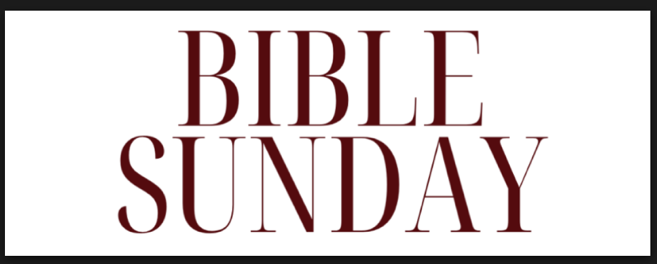 The Greeting The Lord be with you and also with youCome to me and listen to my words;
hear me, and you shall have life.
Come to me and listen to my words;
hear me, and you shall have life.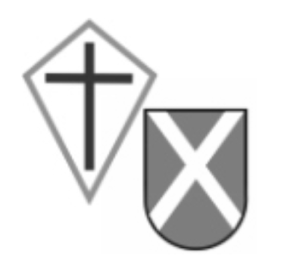 The law of the Lord is perfect, reviving the soul;
the testimony of the Lord is sure and gives wisdom to the simple.
Hear me, and you shall have life.The statutes of the Lord are right and rejoice the heart;
the commandment of the Lord is pure and gives light to the eyes.
Hear me, and you shall have life.The fear of the Lord is clean and endures for ever;
the judgements of the Lord are true and righteous altogether.
Hear me, and you shall have life.More to be desired are they than gold, more than much fine gold;
sweeter also than honey dripping from the honeycomb.
Come to me and listen to my words;
hear me, and you shall have life.Word of the Living God - Hymn 388Word of the living God,
lighting the souls of men,
with heavenly wisdom from on high
inspiring lips and pen!
Their hearts athirst for truth
with truth did God inspire;
in human words God spoke the word,
his word a burning fire.2 Ages and empires passed;
the word was still the same;
still from the ancient beacon-fires
was caught the living flame;
unchanged the truth of God,
unchanged his righteousness,
his hand stretched out to judge the world, his arms outstretched to bless.3 Still burns the fire of God,
from age to following age;
new mornings break, new light is thrown
upon the hallowed page;
still sounds the trumpet-call,
still speaks the living word;
rings out, as in the ancient days,
the cry, ‘Thus saith the Lord’.O Lord, open our lips and our mouth will proclaim your praise.
Let us worship the Lord. All praise to his name.Blessed be God, Father, Son and Holy Spirit.
Blessed be God for ever.Penitence - saying sorryLord, have mercy. Lord, have mercy.Christ, have mercy. Christ, have mercy.Lord, have mercy. Lord, have mercy.Forgiveness - a reminder of God’s giftPreparing - to hear God’s wordYour word is a lantern to my feet
and a light upon our path.
O Lord, your word is everlasting:
it stands firm for ever in the heavens.Let us then receive the word of the Lord.
So may the light of your presence shine into our hearts.Luke 4:16–24 - we listen and readJesus went to Nazareth, where he had been brought up, and on the Sabbath day he went into the synagogue, as was his custom. He stood up to read, and the scroll of the prophet Isaiah was handed to him. Unrolling it, he found the place where it is written:‘The Spirit of the Lord is on me, because he has anointed me
to proclaim good news to the poor.
He has sent me to proclaim freedom for the prisoners
and recovery of sight for the blind,
to set the oppressed free, to proclaim the year of the Lord’s favour.’Then he rolled up the scroll, gave it back to the attendant and sat down. The eyes of everyone in the synagogue were fastened on him. He began by saying to them, ‘Today this scripture is fulfilled in your hearing.’All spoke well of him and were amazed at the gracious words that came from his lips. ‘Isn’t this Joseph’s son?’ they asked.Jesus said to them, ‘Surely you will quote this proverb to me: “Physician, heal yourself!” And you will tell me, “Do here in your home town what we have heard that you did in Capernaum.” ’‘Truly I tell you,’ he continued, ‘no prophet is accepted in his home town.This is the word of the Lord Thanks be to GodChildren’s Spot and Jesus loves me Jesus loves me! This I know,
for the Bible tells me so.
little ones to him belong;
they are weak, but he is strong. Jesus loves me! he who died_
heaven’s gate to open wide;
he will help me and will stay
close beside me all the way.Yes, Jesus loves me! x 3 The Bible tells me so.Sunday Club Begins The Sermon - Whose Word is it anyway?Break thou the Bread of Life - Hymn 379Break thou the bread of life,
dear Lord to me,
as thou didst break the loaves
beside the sea;
beyond the sacred page
I seek thee, Lord,
my spirit longs for thee, O living Word.Bless thou the truth, dear Lord,
to me, to me,
as thou didst bless the bread
by Galilee;
then shall all bondage cease,
all fetters fall,
and I shall find my peace, my all in all.Declaring Faith - affirming our beliefI believe in God, the Father almighty,
creator of heaven and earth.I believe in Jesus Christ, God’s only Son, our Lord,
who was conceived by the Holy Spirit,
born of the Virgin Mary,
suffered under Pontius Pilate,
was crucified, died and was buried;
he descended to the dead.
On the third day he rose again;
he ascended into heaven,
he is seated at the right hand of the Father,
and he will come again to judge the living and the dead.I believe in the Holy Spirit,
the holy catholic Church,
the communion of saints,
the forgiveness of sins,
the resurrection of the body,
and the life everlasting. Amen.Praying Together - IntercessionsHear us. Hear us, good Lord.Lord of the Church, hear our prayer,
and make us one in heart and mind to serve you with joy for ever. Amen.Sunday Collect - Bible SundayThe Lord’s Prayer - we pray with JesusOur Father in heaven,
hallowed be your name,
your kingdom come,
your will be done,
on earth as in heaven.
Give us today our daily bread.
Forgive us our sins
as we forgive those who sin against us.
Lead us not into temptation
but deliver us from evil.
For the kingdom, the power, and the glory are yours
now and for ever. Amen.Collection Hymn - CornerstoneMy hope is built on nothing less
Than Jesus’ blood and righteousness
I dare not trust the sweetest frame
But wholly trust in Jesus’ name x2Christ alone, Cornerstone
Weak made strong in the Saviour’s love
Through the storm
He is Lord, Lord of allWhen darkness seems to hide His face
I rest on his unchanging grace
In every high and stormy gale
My anchor holds within the veilWhen he shall come with trumpet sound Oh, may I then in Him be found
Dressed in His righteousness alone
Faultless, stand before the throneA Thanksgiving - we give thanks to GodFor every blessing we have received we give you thanks and praiseNotices The Blessing - and DismissalWe go into the world 
to walk in God’s light,
to rejoice in God’s love 
and to reflect God’s glory.Hymn TP 11 - Before the Throne of God aboveBefore the throne of God above
I have a strong, a perfect plea:
a great high priest, whose name is Love,
who ever lives and pleads for me.
My name is written on his hands,
My name is hidden on his heart;
I know that while in heaven He stands
no power can force me to depart,
no power can force me to depart,When Satan tempts me to despair,
and tells me of the guilt within,
upward I look, and see him there
who made an end of all my sin.
Because the sinless Saviour died,
my sinful soul is counted free;
for God, the just, is satisfied
to look on him and pardon me
to look on him and pardon meBehold Him there, the risen Lamb
my perfect, sinless righteousness,
the great unchangeable I AM,
the King of glory and of grace!
One with my Lord I cannot die:
my soul is purchased by His blood,
my life is safe with Christ on high,
with Christ, my Saviour and my God
with Christ, my Saviour and my God.Carryduff Wednesday Lunch at 12 after Communion at 11:30Killaney Thursday Coffee at 10 at St Andrew’sSunday Next: 8:30 and 10:00 Communion at Carryduff
12:00 Communion at Killaney:  LARDER/FOODBANK  SUNDAY
